7. На узкую щель шириной b = 0,05 мм под углом  падает монохроматический свет (λ = 0,5 мкм). За щелью на расстоянии l = 1 м находится экран. Определить ширину изображения щели на экране. 9. Естественный свет падает на плоскопараллельную стеклянную пластинку (n = 1,5) под углом Брюстера (рис. 3.17). При таком угле падения интенсивность отраженного луча I1=0,1I0. Определить интенсивность лучей света 2 и 3 (поглощением света пренебречь). 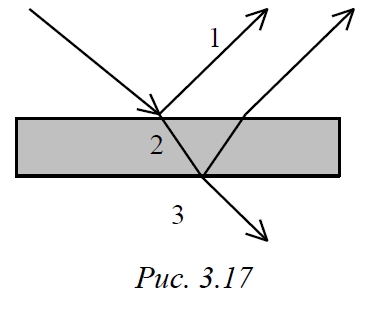 